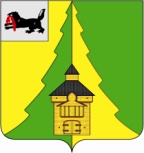 Российская Федерация	Иркутская область	             Нижнеилимский муниципальный район	АДМИНИСТРАЦИЯПОСТАНОВЛЕНИЕОт  02.02.2018 г.№94	 г. Железногорск-Илимский«О внесении изменений в административный регламент предоставления муниципальной услуги «Согласование и утверждение схемырасположения земельного участка на межселенной территории Нижнеилимского муниципального района», утвержденного  постановлением администрации Нижнеилимского муниципальногорайона от 08.11.2012 №1446».	На основании распоряжения Правительства Российской Федерации от 31 января 2017года №147-р, руководствуясь Федеральным законом  от 6 октября 2003 года № 131-ФЗ «Об общих принципах организации местного самоуправления в Российской Федерации», Федеральным законом  от 24 июля 2007 года №221-ФЗ «О государственном кадастре недвижимости»; Постановлением Правительства Российской Федерации от 19 ноября №1221 «Об утверждении Правил присвоения, изменения и аннулирования адресов»; Правилами присвоения, изменения и аннулирования адресов объектам недвижимости, расположенных на межселенной территории муниципального образования «Нижнеилимский район», утвержденные постановлением администрации Нижнеилимского муниципального района, от 19.08.2015г. №1016, Уставом муниципального образования «Нижнеилимский район», администрация Нижнеилимского муниципального районаПОСТАНОВЛЯЕТ:	1.1.Внести следующие изменения в постановление от 08.11.2012 №1446 «Об утверждении административного регламента по предоставлению муниципальной услуги «Согласование и утверждение схемы расположения земельного участка на межселенной территории Нижнеилимского муниципального района» (далее - административный регламент) в редакции  постановления от 16.11.2015 №1239 «О внесении изменений в административный регламент по предоставлению муниципальной услуги «Утверждение схемы расположения земельного участка на кадастровом плане территории, расположенного на межселенной территории муниципального образования «Нижнеилимский  район»  ( далее - постановление)  ив приложении к постановлению - административном регламенте :	1.1.Пункт  25 читать в следующей редакции: 	«Срок предоставления муниципальной услуги не может превышать 18 календарных дней с даты регистрации заявления о предоставлении муниципальной услуги в Администрации Нижнеилимского муниципального района».1.2. В пункт 87 добавить абзац следующего содержания:«Сведения в рамках межведомственного информационного взаимодействия должны поступить в Администрацию в течение 3 рабочих дней».1.3. В пункте 92 вместо слов: «через 30 календарных дней» читать слова: «через 18 календарных дней».1.4.В абзаце 3 пункта 94 вместо слов:  «в течение 8 рабочих дней» читать слова «в течение 9 календарных дней»	1.5. В абзаце 4 пункта 94 вместо слов:  «в течение 2 рабочих дней» читать слова «в течение 2  календарных дней».	2. Данное постановление подлежит официальному опубликованию в периодическом издании «Вестник Думы и Администрации Нижнеилимского муниципального района» и размещению на официальном сайте муниципального образования «Нижнеилимский район».          3.Контроль за исполнением настоящего постановления возложить на заместителя мэра по жилищной политике, градостроительству, энергетике, транспорту и связи Цвейгарта В.В.Мэр района                                                                     М.С. РомановРассылка: в дело-2, отдел АиГ-2, юридический отдел, пресс-службаН.Н.Зеленина30652